平素は格別のご高配を賜り、厚く御礼申し上げます。昨年開催した「Tule music JAM vol.1」おかげさまで好評に終わり、スタッフ一同、皆様が楽しそうに演奏されている姿を見て、より一層、皆様の音楽熱を盛り上げて行きたいと考えました。あの感動をもう一度！　本年も「Tule music JAM vol.2」を開催する運びとなりました。
演奏や仕込み、ステージの立ち回りなど、講師がしっかりとサポートに回りますので、初心者の生徒さまも安心してご参加くださいませ！　日頃の練習の成果を発揮して頂ける良いチャンスです。日程　8月6日（土）会場　Live&Bar TAKE FIVE OSAKA吹田市内本町2-2-5　旭トゥーレ地下B1F（当ビルの地下です）時間　開場13:30／開演14:00参加費　¥７,000-（観覧用チケット¥1,500×２枚含む）バンドリハ　7月17日（日）キ　　リ　　ト　　リTule music JAM vol.2　　参加申込用紙  〆切5月30日楽器コース名　　　　　　　　　　　生徒氏名　　　　　　　　　　　　担当講師　　　　　　　　　　　　　動画公開可否　　□⭕️      □❌　Tule music JAM vol.2に　参加　・　不参加　します。領　収　書　　　　　　　　　　　　　様参加費として、　¥ 7 , 0 0 0　　　　確かに領収致しました。2022年　　　月　　日　　　　Tule music Lab. 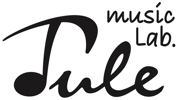 